附件2网络课程教学课件模版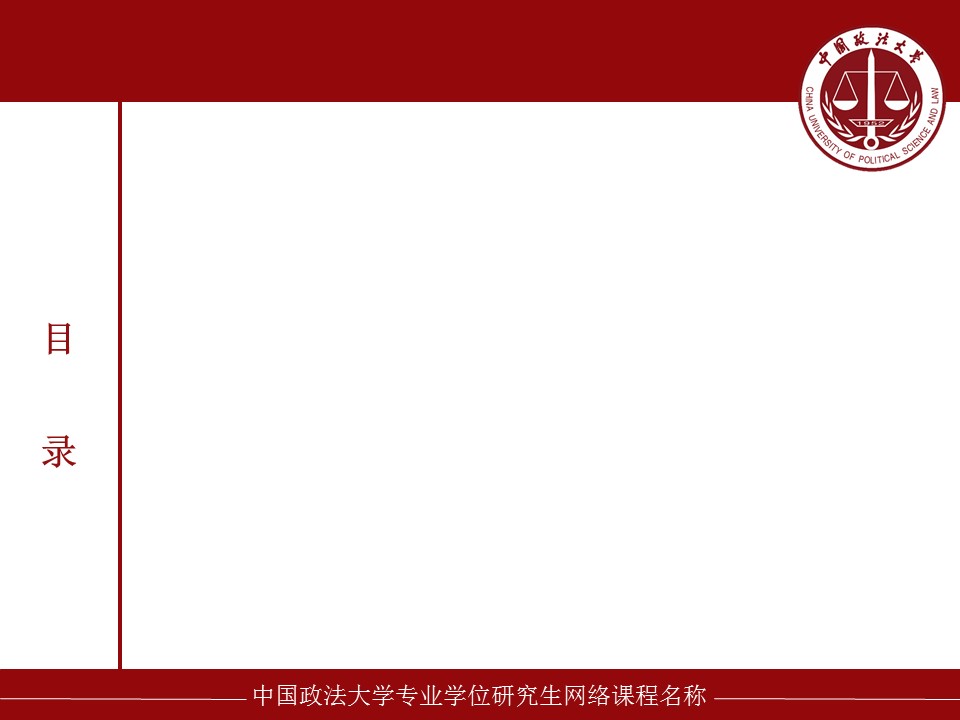 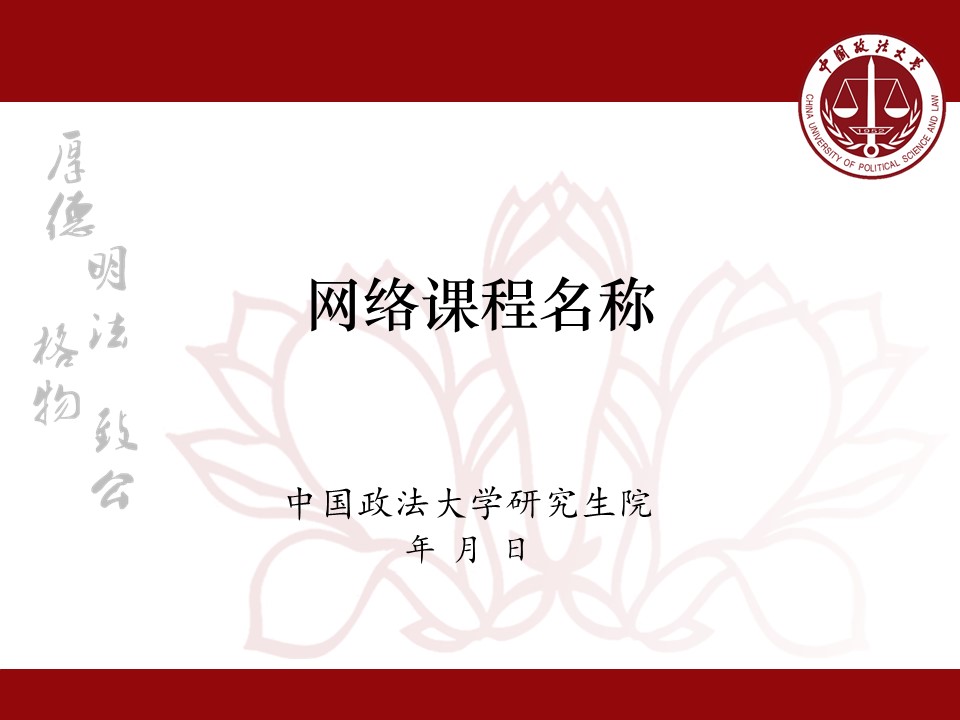 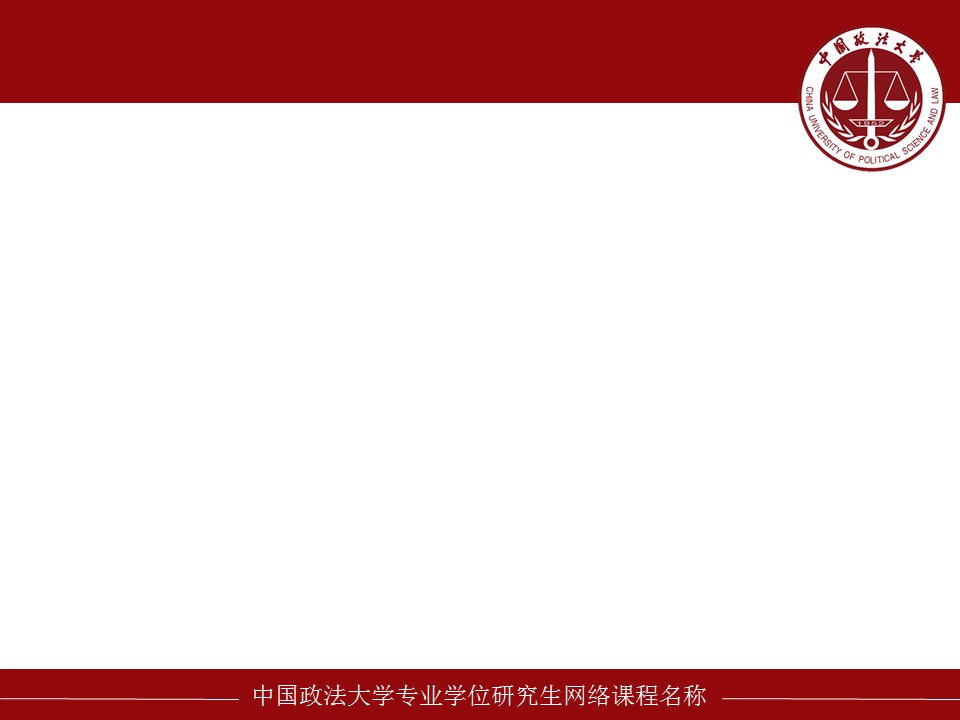 